Открытый бинарный урок: «Экономика и экология: перспективы глобализации».Учитель истории и обществознания: Полушкин Андрей Геннадьевич.Учитель биологии: Тверденко Владимир Вячеславович.Цель урока: рассмотреть понятие глобализации и ее последствий с точки зрения экономики и экологии. Проследить междисциплинарный характер поставленной проблемы. Привлечь учащихся к обсуждению глобальных проблем планеты.Тип урока: изучение нового материала. 11 класс.Форма урока: научная конференция.Понятия и термины: глобализация, парниковый эффект, международная интеграция, концепция устойчивого развития.Ход урока.Вступление. Как взаимосвязаны экономика и экология. Понятие глобализации. История развития. Презентация.Постановка целей и задач урока. Актуализация проблемы.Глобализация и экономика.Понятие - Швец Виктория – «Позитивные последствия глобализации» доклад, презентация.Сакаев Гирей – «Негативные последствия глобализации» - доклад, презентацияВыводы –  вопросы к докладчикам,  мнение учащихся.Глобализация и экология Понятие - Мазур Виктория – «Глобальные экологические проблемы» - доклад, презентация.Новосельский Давид – «Экологические проблемы - выход из кризиса» - доклад, презентация. Выводы – вопросы к докладчикам,  мнение учащихся.Обобщение «Концепция устойчивого развития».Учащиеся в конце урока выражают позицию о позитивном или негативном сценарии развития экономики и состояния экологии, прикрепляя к корковой доске картинки глобуса в соответствующий раздел.В 1987 г. Всемирная Комиссия по Окружающей Среде и Развитию, созданная за три года до этого по инициативе Генеральной Ассамблеи ООН и возглавляемая премьер-министром Норвегии Гро Харлем Брундтланд, сделала устойчивое развитие темой своего доклада, озаглавленного «Наше будущее». 
В основе деятельности Международной комиссии по окружающей среде и развитию была положена новая триединая концепция устойчивого (эколого-социально-экономического) развития, включающая в себя развитее социальной, экономической и экологической сферы 
90-е гг. способствовали пониманию человечеством необходимости управления состоянием окружающей среды. Все более актуальной становится тема сохранения ресурсов, и вырисовывается четкая концепция устойчивого экологического развития 
Устойчивое развитие включает в два ключевых понятия. 
Понятие потребностей, в том числе приоритетных (необходимых для существования беднейших слоев населения) Понятие ограничений, накладываемых на способность окружающей среды удовлетворять нынешние и будущие потребности человечества. 
Концепция устойчивого развития основывается на пяти основных принципах: 
1.Человечество действительно способно придать развитию устойчивый и долговременный характер 
2.Имеющиеся ограничения в области эксплуатации природных ресурсов относительны 
3.Необходимо удовлетворить элементарные потребности всех людей и всем предоставить возможность реализовывать свои надежды на более благополучную жизнь 
4.Согласовать образ жизни тех, кто располагает большими средствами с экологическими возможностями планеты (отказ от экстенсивного экономического роста, базировавшегося на представлении о неисчерпаемости природных ресурсов и неограниченности возможностей природной среды к самовосстановлению по принципу «максимального эффекта с минимальными затратами»). 
5.Размеры и темпы роста населения должны быть согласованы с меняющимся производительным потенциалом глобальной экосистемы Земли ( внедрение системы экологической отчетности) 
Экологически устойчивое развитие – развитие, при котором благополучие людей обеспечивается сохранением источников сырья и окружающей среды; поддержание гармонии между техносферой и биосферой без вреда для окружающей среды.«Экономика и экология: перспективы глобализации»Докладчик Швец Виктория  «Позитивные последствия глобализации»Глобализацией простыми словами, называется процесс, во время протекания которого мир превращается в объединенную систему. В конце прошлого века глобализация стала актуальной темой для размышлений, дискуссии о ней до сих пор не прекратились, а наоборот усилились. Глобализация подразумевает интеграцию в экономической, культурной, политической и религиозной сферах, однако, самая нашумевшая – глобализация экономики.Глобализация экономики проявляется в появлении целого ряда международных экономических организаций, трансконтинентальных банков и компаний, появлении интернациональных денежных единиц. 
К числу неэкономических проявлений глобализации (но с определенным экономическим контекстом) можно отнести возникновение всемирной компьютерной сети. Глобализация экономики может привести к невиданному доселе экономическому прогрессу за счет обогащения национальных экономик технологическими достижениями других стран, увеличения мобильности капитала и трудовых ресурсов, возможности реализации международных проектов, которые не могли бы быть осуществлены одним государствомПримером подобного сотрудничества в XIX в. Является строительство Суэцкого канала при участии Франции, Великобритании, Италии и Египта. Классическим вариантом такого проекта в последние годы является программа освоения космоса, приведшая к созданию первой международной космической станции. Внедрение современных технологий способствует повышению производительностиПозитивные последствия глобализации.Сама по себе глобализация экономики значительно ускорилась за последние несколько десятилетий, в то время как разные рынки, включая рынки товаров, капитала и технологии, стали все более взаимосвязанными между собой, а также интегрировались в сеть транснациональных компаний. Несмотря на то что некоторое количество таких компаний работает в стандартном торговом секторе, в общем и целом международные организации выступают за то, чтобы продвигать промышленную реструктуризацию большинства развивающихся стран посредством формирования новых отраслей, включая нефтехимическую, автомобильную, электронную, машиностроительную и еще множество других. Помимо этого, достаточно важное значение уделяется постоянной модернизации традиционных отраслей, включая пищевую и текстильную. Новые технологии представляют собой одну из основных движущих сил глобализации, а она, в свою очередь, усиливая конкуренцию между компаниями, стимулирует их постоянное развитие и распространение. Глобализация породила международную конкуренцию. Конкуренция, в свою очередь, это стимулятор производства, чем она жестче, тем выше уровень производимой продукции. Ведь каждый изготовитель пытается занять выгодное место в сфере международной торговли, поэтому старается сделать все, чтобы его товары были более привлекательными, чем у конкурентов.Международная торговля выгодна всем субъектам рыночных отношений, создание торговых союзов только ускоряет процесс глобализацииВывод.Позитивные последствия глобализации состоят:

• в развитии международного разделения труда, эффективного распределения ресурсов, а в конечном счете — повышении уровня жизни;

• в обеспечении экономии на масштабах производства, сокращении издержек и содействии снижению цен, следовательно, создании условий для устойчивого экономического роста;

• в усилении конкуренции, стимулировании дальнейшего развития новых технологий и быстрого их распространения в мировом хозяйстве;

• в предоставлении возможности субъектам мировой экономики мобилизовать значительные финансовые ресурсы;

• в формировании базы для решения проблем всего человечества, в первую очередь, экологических, что обусловлено возможностью объединения усилий мирового сообщества, консолидацией ресурсов, координацией действий в различных сферах.

Итогом глобализации, по мнению ученых, должно стать повышение благосостояния в мире.Докладчик Сакаев Гирей – «Негативные последствия глобализации экономики»Любое  явление в нашей жизни имеет две грани. Двойственностью наделена и глобализация. Помимо ее плюсов и перспектив, она обладает достаточно весомыми недостатками:Увеличение разрыва в социально-экономическом развитии между странами.Хотя глобализация открывает широкие возможности, ее благами сейчас пользуются весьма неравномерно. Глобализационные процессы охватывают, прежде всего, развитые страны и лишь во вторую очередь - развивающиеся. Позиции первой группы стран укрепляются, получают дополнительные преимущества. В то же время развертывание процессов глобализации в рамках современного международного разделения труда грозит заморозить нынешнее положение менее развитых стран, которые становятся скорее объектами нежели субъектами глобализации. Степень положительного влияния глобализации на страну напрямую зависит от места, занимаемой ею в мировой экономике.Массовая культураНовый этап развития человечества отличается снижением уров­ня духовной культуры. Она постепенно вытесняется массовой культурой, создаваемой с целью развлечение человека ра­ди получения прибыли. Её продукты и носители отличаются пассивностью восприятия, тиражируемостью и общедоступностью, что помогло ей закрепиться в повседневной жизни большей части населения планеты. Кроме того, стоит отметить, глобализация подразумевает ослабление национальных особенностей, разрушение менталитета и самобытности.Международный терроризмXX в. породил ещё одну глобальную проблему, представляющую огромную опасность для всего человечества, — это проблема меж­дународного терроризма. Кровавые акции направлены на массовое уничто­жение мирного населения. Взрывы, захват и уничтожение заложников, диверсии на транспортных магистралях — эти терро­ристические акты привели к гибели тысяч людей, создали в обществе атмосферу страха, напряженности и нетерпимости.Возросшие масштабы миграцииВ развитых странах сложился достаточно высокий жизненный уровень населения, обладающего, в основном, определенным уровнем образования и культуры. Поэтому в производстве и инфраструктуре существует целый перечень непрестижных низкооплачиваемых работ и специальностей, на которые трудно найти работника. В то же время в развивающихся странах, где высок уровень безработицы,низкая заработная плата, существует много желающих занять эти рабочие места и решить проблемы своей материальной обеспеченности.Усиление влияния ТНКТНК получают возможность навязывания компаниям принимающей страны неперспективных направлений в международной системе разделения труда, принимающая страна рискует стать местом сброса устаревших и экологически опасных технологий. Часто происходит захват иностранными фирмами наиболее развитых и перспективных сегментов промышленного производства и научно-исследовательских структур принимающей страны, оттеснение национального бизнеса. Возможна также хищническая эксплуатация природных и трудовых ресурсов.В целом ТНК обеспечивают около 50 % мирового промышленного производства. На ТНК приходится более 70 % мировой торговли, причём 40 % этой торговли происходит внутри ТНК, то есть они происходят не по рыночным ценам, а по так называемым трансфертным ценам, которые формируются не под давлением рынка, а под долгосрочной политикой материнской корпорации. Очень большие ТНК имеют бюджеты, превышающие бюджеты некоторых стран. Из 100 наибольших экономик в мире, 52 — транснациональные корпорации, остальные — государства.Докладчик Мазур Виктория «Глобадьные экологические проблемы»Современная техногенная цивилизация, помимо увеличения степени бытового комфорта, привела к стремительному ухудшению экологической ситуации в мире. Со временем испорченная цивилизацией экология может привести к катастрофическим последствиям. Рассмотрим кратко основные глобальные экологические проблемы.
1. Парниковый эффект.За последние 200 лет в результате антропогенной деятельности содержание оксида углерода в атмосфере возросло на 25 %. Связано это, с одной стороны, с интенсивным сжиганием ископаемого топлива: газа, нефти, сланцев, угля и др., а с другой — с ежегодным уменьшением площадей лесов, которые являются основными поглотителями углекислого газа. К тому же развитие таких отраслей сельского хозяйства, как рисоводство и животноводство, а также рост площадей городских свалок приводят к увеличению выделения метана, оксида азота и некоторых других газов.Сегодня уже не остается сомнений, что тенденция к использованию преимущественно ископаемого топлива неизбежно ведет к глобальному катастрофическому изменению климата. При нынешних темпах использования угля и нефти в ближайшие 50 лет прогнозируется повышение среднегодовой температуры на планете в пределах от 1,5 °С (близ экватора) до 5 °С (в высоких широтах).Повышение температуры в результате парникового эффекта грозит небывалыми экологическими, экономическими и социальными последствиями. Уровень воды в океанах может подняться на 1-2 м за счет морской воды и таяния полярных льдов. (Вследствие парникового эффекта уровень Мирового океана в XX в. уже поднялся на 10-20 см.) Установлено, что повышение уровня моря на 1 мм приводит к отступлению береговой линии на 1,5 м.Если уровень моря поднимется примерно на I м (а это худший сценарий), то к 2100 г. под водой окажутся около 1 % территории Египта, 6 % территории Нидерландов, 17,5 % территории Бангладеш и 80 % атолла Маджуро, входящего в состав Маршал- ловых островов. Это станет началом трагедии для 46 млн людей. По самым пессимистическим прогнозам, повышение уровня Мирового океана в XXI в. может повлечь за собой исчезновение с карты мира таких стран, как Голландия, Пакистан и Израиль, затопление большей части Японии и некоторых других островных государств. Под воду могут уйти Санкт-Петербург, Нью-Йорк и Вашинггон. В то время как одни участки суши рискуют оказаться на дне моря, другие будут страдать от жесточайшей засухи. Исчезновение грозит Азовскому и Аральскому морям и многим рекам. Увеличится площадь пустынь.2.Загрязнение атмосферы.Понятие «загрязнение атмосферы» подразумевает привнесение в воздух каких-либо не характерных для него химических, физических и биологических веществ, либо повышение их концентрации.Интенсивное загрязнение атмосферы обусловлено работой промышленных предприятий черной и цветной металлургии, химических и нефтехимических комбинатов, строительной индустрии, энергетической и целюлозно-бумажной промышленности. Основные источники загрязнения воздуха – тепловые электростанции, так как от этих предприятий в атмосферу поступает дым с углекислым и сернистым газом. Металлургические заводы выбрасывают в атмосферу сероводород, окиды азота, фтор, хлор, аммиак, соединения фтора, мышьяка, ртути. Цементные и химические предприятия наносят не меньший урон газовой оболочке планеты. Большое количество опасных газов поступают в атмосферу вследствие сжигания топлива для потребностей промышленности и отопления помещений, в результате работы двигателей транспортных средств и при переработке промышленных отходов.3. Продовольственная проблема. Глобальная продовольственная проблема – одна из самых давних и важных глобальных проблем человечества. Голод, как самое тяжелое ее следствие, а также всеобъемлющая социальная «болезнь» всегда имели незаурядное влияние на жизнь людей в разные времена с неодинаково поражающей разрушительной силой. Поэтому сегодня, проблема является очень актуальной и носит глобальный характер. Сегодня рост голода во всем мире является следствием, обусловленным повышением цен на продовольствие. Расширение масштабов голода стало глобальным явлением, которое охватило все без исключения регионы мира. Расчеты показывают, что число людей, страдающих от хронического голода в 2009 году, превысило 1 миллиард человек.Первой причиной является то, что из-за ранее перечисленных экологических проблем: загрязнение атмосферы и почвы, уменьшение пахотных территорий и т.д. возможность производить достаточное количество продуктов для всех населяющих землю людей, становится проблемно.Так же проблема нехватки продовольствия будет приобретать только больший характер, если население на земле будет с каждым готов возрастать всё больше и больше. В данной ситуации производители стараются «решать» эту проблему тем, что запускают массовое производство еды, по сути, непригодное для употребления человеком, которая наносит лишь вред его организму, приводя к различным заболеваниям и проблемам со здоровьем.4. Загрязнение водных ресурсов и нехватка пресной воды.Как известно, мировой океан занимает 2/3 поверхности планеты и поставляет до 1/6 белков животного происхождения, которые употребляют в пищу жители Земли. Около 70% всего кислорода вырабатывается во время фотосинтеза фитопланктона. Химическое загрязнение океана крайне опасно, потому как ведет за собой оскудение водных, пищевых ресурсов, нарушение кислородного баланса в атмосфере. В течение ХХ века сильно увеличились выбросы в мировой океан неразложимых синтетических веществ, продуктов химической и военной промышленности.
Докладчик Новосельский Давид « Экологические проблемы, какой выход из кризиса»В 80-х гг. человечество договорилось о мерах по предотвращению загрязнения: возникла концепция «безотходного производства», одним из практических шагов общества по снижению загрязнения стало подписание ряда договоренностей (Конвенция о трансграничном загрязнении воздуха на большие расстояния, Хельсинки, 1985 г., Базельская конвенция о контроле за трансграничной перевозке особо опасных отходов и их удалением, 1987 г. и др.). 
В 1987 г. Всемирная Комиссия по Окружающей Среде и Развитию, созданная за три года до этого по инициативе Генеральной Ассамблеи ООН и возглавляемая премьер-министром Норвегии Гро Харлем Брундтланд, сделала устойчивое развитие темой своего доклада, озаглавленного «Наше будущее». 
В основе деятельности Международной комиссии по окружающей среде и развитию была положена новая триединая концепция устойчивого (эколого-социально-экономического) развития, включающая в себя развитее социальной, экономической и экологической сферы 
90-е гг. способствовали пониманию человечеством необходимости управления состоянием окружающей среды. Все более актуальной становится тема сохранения ресурсов, и вырисовывается четкая концепция устойчивого экологического развития 
Устойчивое развитие включает в два ключевых понятия. 
Понятие потребностей, в том числе приоритетных (необходимых для существования беднейших слоев населения) Понятие ограничений, накладываемых на способность окружающей среды удовлетворять нынешние и будущие потребности человечества. 
Концепция устойчивого развития основывается на пяти основных принципах: 
1.Человечество действительно способно придать развитию устойчивый и долговременный характер 
2.Имеющиеся ограничения в области эксплуатации природных ресурсов относительны 
3.Необходимо удовлетворить элементарные потребности всех людей и всем предоставить возможность реализовывать свои надежды на более благополучную жизнь 
4.Согласовать образ жизни тех, кто располагает большими средствами с экологическими возможностями планеты (отказ от экстенсивного экономического роста, базировавшегося на представлении о неисчерпаемости природных ресурсов и неограниченности возможностей природной среды к самовосстановлению по принципу «максимального эффекта с минимальными затратами»). 
5.Размеры и темпы роста населения должны быть согласованы с меняющимся производительным потенциалом глобальной экосистемы Земли ( внедрение системы экологической отчетности) 
Экологически устойчивое развитие – развитие, при котором благополучие людей обеспечивается сохранением источников сырья и окружающей среды; поддержание гармонии между техносферой и биосферой без вреда для окружающей среды.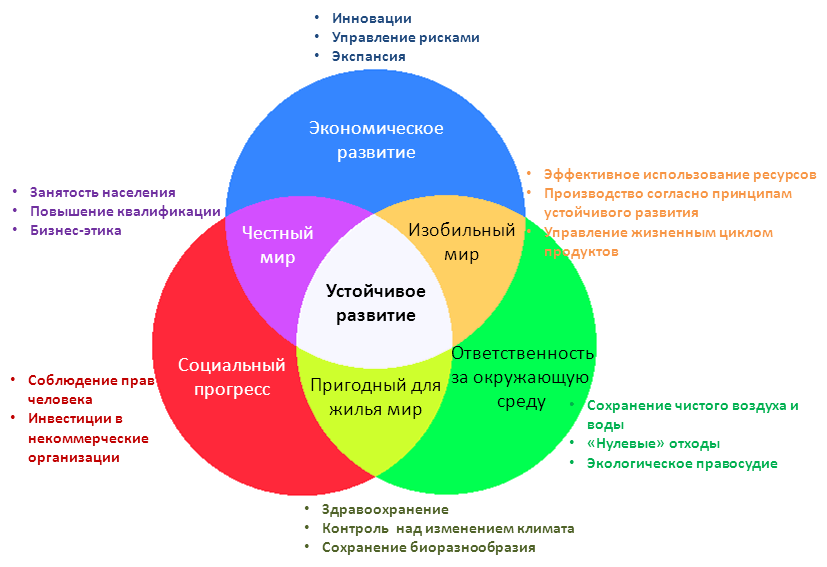 